           BISD Adult Continuing Education Consortium for Cameron County     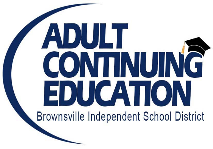 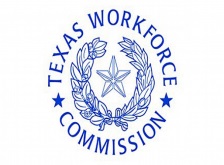 WEEKLY LESSON PLANNER 2023-2024TEACHER: ________________________________                                                                                          DATE COVERED: _________________________________CLASS SITE: ________________   Online Platform________________________                                         CLASS TYPE:  ESL / HSE / MOS / GS5 (Circle class type(s))MONDAYTUESDAYWEDNESDAYTHURSDAYFRIDAYOBJECTIVEWhat do you want your students to learn from the lesson?BENCHMARKSCOVEREDWhat TX Adult Ed. & Literacy Content Standard(s) will be addressed?INTEGRATING CAREER AWARENESSFINANCIAL LITERACYhttps://edu.gcfglobal.org/en/topics/personal-finance/Digital LiteracyAccessSecurityLiteracyFamily Literacy ObjectiveEL Civics Essential Questions:Lesson Objective:Level ObjectivesLower Level : Students will be able to      Higher Level: Students will be able toLower Level : Students will be able to      Higher Level: Students will be able toLower Level : Students will be able to      Higher Level: Students will be able toLower Level : Students will be able to      Higher Level: Students will be able toACTIVITIES(Warm-up, Introduction, Presentation, Pair work, etc.)MATERIALS TO BE USEDEXPLANATIONHow will concepts of procedures be described?MODELINGIf teaching concepts, what examples will be used? If teaching procedures, How will it be demonstrated?GUIDED PRACTICEHow will learning be supported? What will students and teacher be doing?APPLICATIONWhat will students be doing? How will success be monitored?  EVALUATIONHow will you know if students have gained understanding of the Concept?